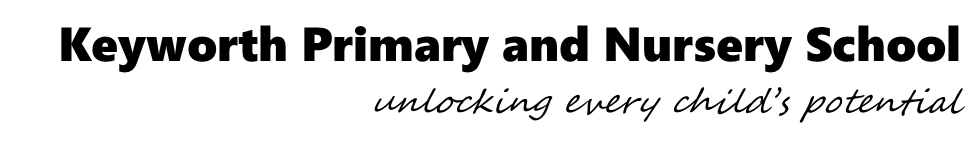 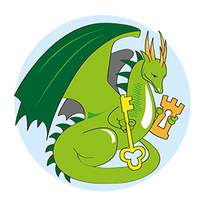 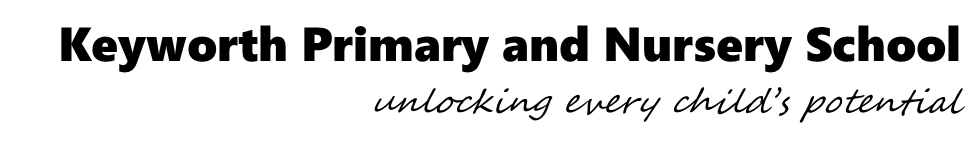 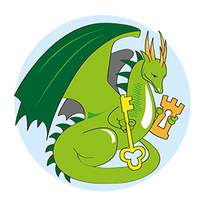 3rd June 2019Dear Parent/Carer,As you know, the NSPCC visited our school today and delivered their Speak out. Stay safe. assembly to share information with your child about how they can keep themselves safe from harm and get help if they have any worries.It was a very worthwhile and empowering session for both pupils and teachers. They spoke to the children and staff about the valuable work they do across the country and talked about how important it is for everyone in our school community to join them in their ‘fight for every childhood’. As a charity, they can only provide these vital resources thanks to the financial support and generosity of their supporters. That’s why we’re raising money to help the NSPCC’s work in schoolsAll children from F2 to Year 6 will be running or walking a mile as part of sports’ day (28th June) which will not only be exciting for our pupils but will also mean they’re raising money for the NSPCC’s vital work and helping keep even more children safe.If you would like to support the NSPCC’s work (purely voluntary), it would be fantastic if your child can gather some sponsors and complete the sponsor form (these will be sent home shortly). If you have more than one child in school simply put all your children’s names at the top of one form.To say thank you, every child that attended the assembly today will receive a Speak out. Stay safe. Buddy sticker. Every child who takes part in the activity later will receive a special Buddy badge. More than that, they can also be proud that every penny raised will make a significant difference for children. By supporting the NSPCC we can work together to end child abuse.Talking PANTS with your childrenThe NSPCC’s work in schools will help encourage conversations about staying safe – and they have a number of child-friendly materials to help you carry on the conversation afterwards. That includes ‘Talk PANTS’, a simple way for parents to help keep children safe from sexual abuse – without using scary words or even mentioning sex.The guide uses the rules of PANTS to teach children that their body belongs to them and them alone. You can find out more and download the free resources at nspcc.org.uk/pantsIf you’d like to know more about the NSPCC’s work, or take a look at the wide range of information and advice which is available for parents and carers, please visit their website nspcc.org.uk/parentsYours sincerely, Mrs H HolmesDeputy Head Teacher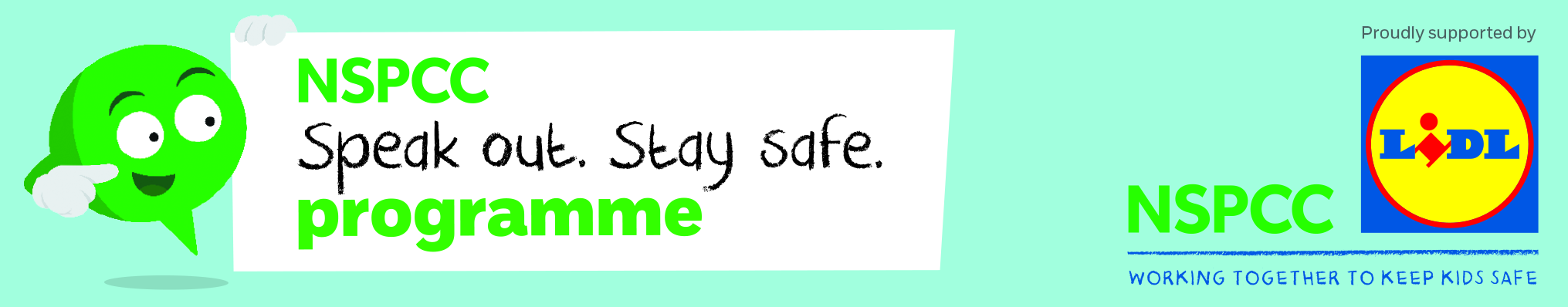 